				ESAT Marie Moreau 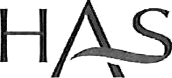 i i AU r t \ u TU ›: iT Ë u E s \ u T EExpérience et satisfaction des personnes en situation de handicapVolet ESATIntroductionMadame, Monsieur,Vous avez accepté de participer ä notre enquête et nous vous en remercions. Elle vise à tester un questionnaire, qui s’intéresse à votre expérience et votre satisfaction par rapport à votre cadre de travail, votre accompagnement et le respect de vos droits individuels. Une dernière partie aborde votre avis général et les sujets les plus importants pour vous. Grâce à votre participation aujourd’hui, les thématiques et la formulation des questions pourront être ajustées.Vos réponses seront strictement anonymes. Elles ne seront en aucun cas communiquées aux membres de l’équipe et à la direction de l’établissement. Vous pouvez donc vous exprimer en toute franchise.Vous pouvez à tout moment interrompre l’entretien et ne pas répondre ä une question gui vous gênerait.Ètes-vous toujours d’accord pour participer ?0	Oui	Q	NonSi non, pour quelles raisons ?Questionnaire : Les réponses entre crochets ne sont pas citées par l’enquêteur. Elles sont, en revanche, affichées sur le questionnaire auto-administré.L’établissement est-il agréable ?Vous sentez-vous en sécurité dans l’ESAT [au travail si ESAT hors les murs] ?Le rythme du travail est-il adapté à vos besoins et attentes ?Etes-vous satisfait(e) de vos relations avec vos collègues de travail ?Les temps de pauses sont-ils agréables ?Etes-vous satisfait(e) de vos outils et équipements de travail ?Les professionnels sont-ils attentifs à vos besoins et attentes ?Etes-vous satisfait(e) de l’aide que vous recevez pour faire votre travail ?Cet accompagnement vous aide-t-il à être plus autonome dans le travail ?Avez-vous la possibilité de vous exprimer régulièrement si vous le souhaitez ?Les formations liées à votre métier répondent-elles à vos attentes ?En dehors du temps de travail, êtes-vous satisfait des activités et temps d’accompagnement proposés par l’ESAT (ateliers collectifs, des temps conviviaux, des démarches individuelles proposés) ?Préfèreriez-vous travailler en milieu ordinaire ?Etes-vous associé(e) à la construction de votre projet professionnel Avez-vous la possibilité de mettre en valeur vos compétences ?Avez-vous la possibilité de faire de nouvelles expériences (des stages, des apprentissages dans et en dehors de l’ESAT) pour préciser votre projet professionnel ?17.Globalement, êtes-vous satisfait(e) de travailler à l’ESATQuels sont les sujets les plus importants pour vous ?Nous vous remercions  d’avoir participé  à cette enquête.